EUSKARA ARLOKO BALIABIDE DIDAKTIKOAKProgramak:Blogger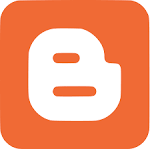 Classroom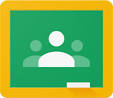 Drive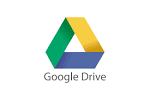 Driveko aplikazioak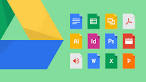 Virtus Books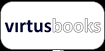 Gmail (Classroom)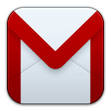 Webguneak:Ibaizabal.com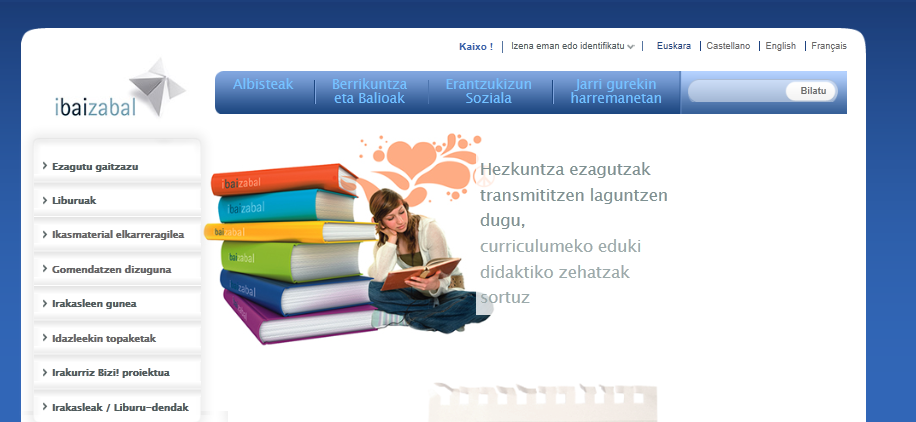 Hiztegia.net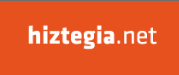 Bertsozale elkartea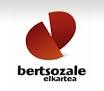 Aditzak.com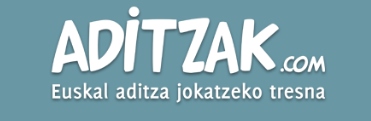 Euskal Jakintza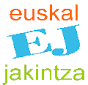 Hiru.eus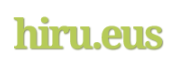 Zuzeu.eus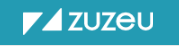 Ikasbil.eus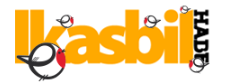 Eitb.eus (nahieran)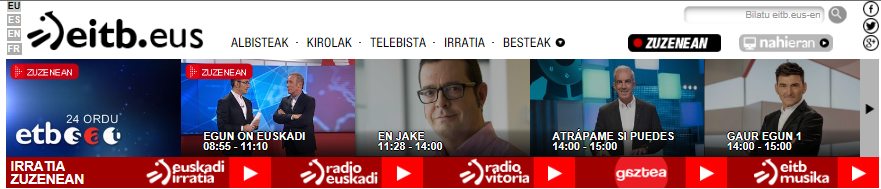 